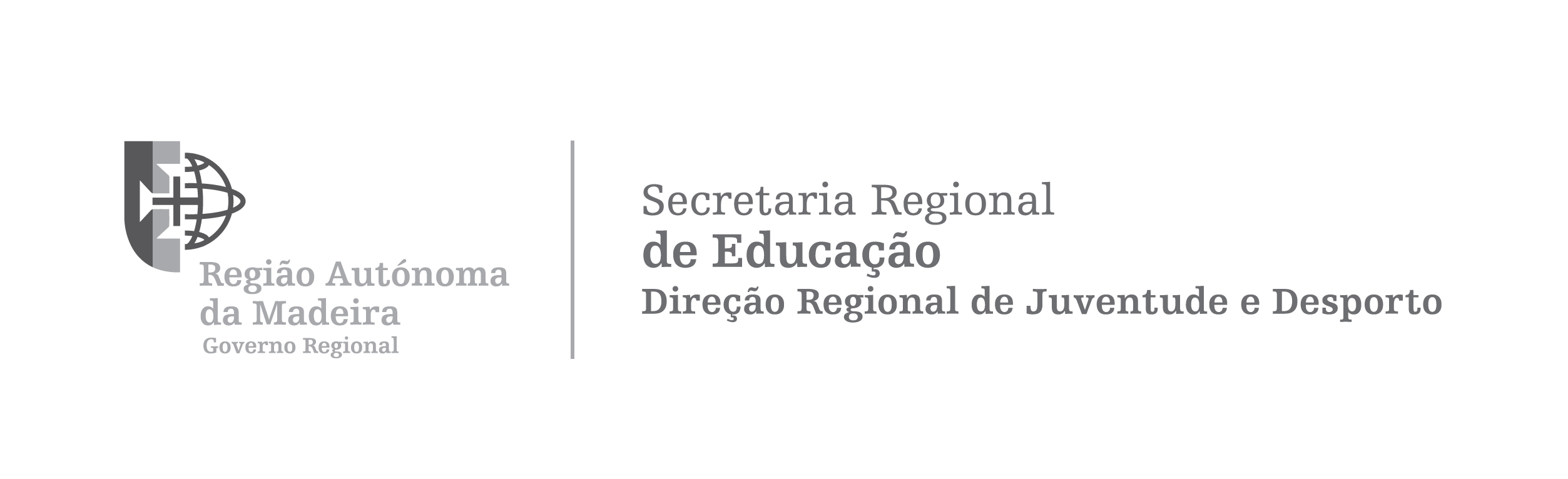 RELATÓRIO FINAL ENTIDADES DESPORTIVAS REGIONAIS COM DOCENTES DESTACADOSJunho de 20191. Entidade:2. Nome do Docente:3. Responsável pelo Relatório:4. O docente destacado foi uma mais-valia para a entidade?4. O docente destacado foi uma mais-valia para a entidade?- Sim- Sim- Não- Não4.1. Que competências o docente destacado apresentou?4.1. Que competências o docente destacado apresentou?4.1. Que competências o docente destacado apresentou?4.1. Que competências o docente destacado apresentou?4.1. Que competências o docente destacado apresentou?- Comunicação- Comunicação- Proatividade- Proatividade- Responsabilidade- Responsabilidade- Polivalência- Polivalência- Disponibilidade- Disponibilidade- Trabalho em Equipa- Trabalho em Equipa- Capacidade de Decisão- Capacidade de Decisão- Liderança- Liderança- Planeamento e gestão dos objetivos- Planeamento e gestão dos objetivos- Ausente- Ausente- Indisponibilidade- Indisponibilidade- Individualista- Individualista- Desleixado- DesleixadoOutro. Qual?Outro. Qual?5. Apresente uma apreciação global de todo o trabalho desenvolvido pelo docente destacado. Fundamentando e indicando os aspectos ou áreas em que verificou que o docente foi, ou não, uma mais-valia para a entidade6. A Vossa entidade pondera renovar o destacamento com o docente?6. A Vossa entidade pondera renovar o destacamento com o docente?6. A Vossa entidade pondera renovar o destacamento com o docente?6. A Vossa entidade pondera renovar o destacamento com o docente?- Sim- NãoData: //Assinatura do responsável: